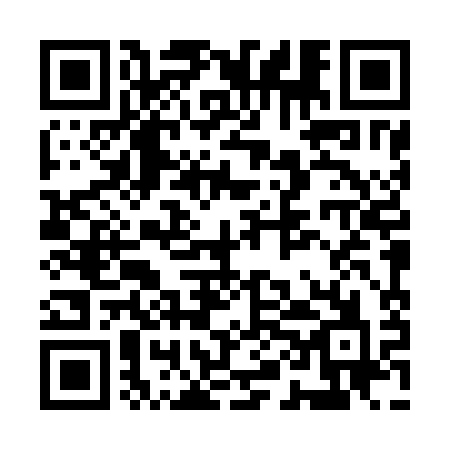 Ramadan times for Acceglio, ItalyMon 11 Mar 2024 - Wed 10 Apr 2024High Latitude Method: Angle Based RulePrayer Calculation Method: Muslim World LeagueAsar Calculation Method: HanafiPrayer times provided by https://www.salahtimes.comDateDayFajrSuhurSunriseDhuhrAsrIftarMaghribIsha11Mon5:145:146:5112:424:456:336:338:0512Tue5:125:126:4912:424:466:356:358:0613Wed5:105:106:4712:414:476:366:368:0714Thu5:095:096:4612:414:486:376:378:0915Fri5:075:076:4412:414:496:396:398:1016Sat5:055:056:4212:414:506:406:408:1117Sun5:035:036:4012:404:516:416:418:1318Mon5:015:016:3812:404:526:426:428:1419Tue4:594:596:3612:404:536:446:448:1620Wed4:574:576:3512:394:546:456:458:1721Thu4:554:556:3312:394:556:466:468:1822Fri4:534:536:3112:394:566:476:478:2023Sat4:514:516:2912:384:576:496:498:2124Sun4:494:496:2712:384:586:506:508:2325Mon4:464:466:2512:384:596:516:518:2426Tue4:444:446:2412:385:006:526:528:2627Wed4:424:426:2212:375:016:546:548:2728Thu4:404:406:2012:375:016:556:558:2929Fri4:384:386:1812:375:026:566:568:3030Sat4:364:366:1612:365:036:576:578:3231Sun5:345:347:141:366:047:597:599:331Mon5:325:327:121:366:058:008:009:352Tue5:305:307:111:356:068:018:019:363Wed5:275:277:091:356:078:028:029:384Thu5:255:257:071:356:088:048:049:395Fri5:235:237:051:356:088:058:059:416Sat5:215:217:031:346:098:068:069:427Sun5:195:197:021:346:108:078:079:448Mon5:175:177:001:346:118:088:089:469Tue5:145:146:581:336:128:108:109:4710Wed5:125:126:561:336:138:118:119:49